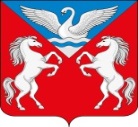 АДМИНИСТРАЦИЯ ЛЕБЯЖЕНСКОГО СЕЛЬСОВЕТАКРАСНОТУРАНСКОГО РАЙОНА КРАСНОЯРСКОГО КРАЯРАСПОРЯЖЕНИЕ26.01.2017                                       с. Лебяжье                            №  6-рО подготовке документацииЗаведующему хозяйством Администрации Лебяженского сельсовета Ботвич Владимиру Юрьевичу, в рамках его должностных обязанностей,1. подготовить «Акт о приходовании запасных частей» на автомобиль Волга  и предоставить в бухгалтерию администрации до 05.02.2018 г.;2. формировать ежемесячную отчётность (Ведомости, АКТы на выдачу ТМЦ) и предоставлять в бухгалтерию администрации в 20-х числах каждого месяца;3. формировать отчётность (ежедневный табель посещаемости) по исполнительным производствам граждан направленным на исправительные работы в администрацию Лебяженского сельсовета в конце каждого месяца, предоставлять Заместителю главы;4. письменно информировать судебных приставов, об отсутствии работника если тот отсутствует на исправительных работах по неуважительной причине в течение 3 дней.Глава Лебяженского сельсовета                                           М.А.Назировас распоряжением ознакомлен                                                В.Ю.Ботвич 